
Консультация для родителейСпорт и дети:В какую секцию отдать ребенка?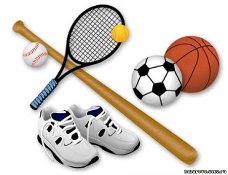 Задумываясь над проблемами физического воспитания своего ребенка, часто родители оказываются перед выбором: в какую спортивную секцию записать сына или дочку?Успех физического развития ребенка нередко зависит от «точности попадания». Не стоит руководствоваться при выборе решением своих знакомых или друзей и вести своего ребенка в ту же секцию, куда те отдали своих детей. Присмотритесь к своему чада при выборе направления физического воспитания ребенка.Если у него хорошо развиты навыки общения, если он в любом коллективе чувствует себя, как рыба в воде, — ему отлично подойдут командные виды спорта: футбол, хоккей, баскетбол, волейбол и т. д.Для организации физического развития ребенка, который является выраженным лидером и не привык делиться своими победами, оптимальным вариантом станет секция художественной или спортивной гимнастики, теннис. Для достижения успехов в этих видах спорта потребуются личные усилия ребенка.Если ребенок гиперактивный, склонный к дракам и конфликтам, можно обратить внимание на секции единоборств. Здесь ребенок сможет выплеснуть излишки энергии и избавиться от своей агрессии.Если вы озабочены проблемами физического воспитания тихого, замкнутого и застенчивого ребенка, не спешите принуждать его заниматься командными видами спорта в надежде, что он станет более общительным. Скорее ему придется по душе конный спорт или плавание.Эти же виды спорта отлично подойдут и слишком эмоциональным, вспыльчивым детям, чьи родители стремятся воспользоваться физическим воспитанием детей для укрепления их здоровья.Самая основная задача при выборе спортивной секции для своего ребёнка – правильно оценить состояние его здоровья. Не лишней будет и консультация врача. У многих видов спорта имеются противопоказания и ограничения по возрасту. Рассмотрим подробнее.Теннис с 4-5 летПлюсы:развивает ловкость и быстроту реакции;улучшает координацию движений и работу дыхательной системы;занятия полезны, если ребёнок страдает остеохондрозом или заболеванием обмена веществ.Противопоказания:нестабильность шейных позвонков;плоскостопие;близорукость;язвенная болезнь.Командные виды спорта (футбол, баскетбол, волейбол, хоккей) с 7-8 летПлюсы:тренируют вестибулярный аппарат, координацию движений;хорошо развивают мышцы ног;улучшают работу дыхательной и сердечнососудистой систем;развивают точность и быстроту реакций, ловкость, улучшают осанку.Противопоказания:неустойчивость шейных позвонков (легко смещаются при резких движениях);плоскостопие;язвенная болезнь;бронхиальная астма.Плавание - подходит практически всем детям с 3 лет.Плюсы:улучшает кровообращение;укрепляет костно-мышечную и нервную систему малыша;• улучшает работу лёгких;• полезно детям, страдающим сколиозом, близорукостью, сахарным диабетом и ожирением;• способствует закаливанию, повышению сопротивляемости организма и всестороннему физическому развитию.Противопоказания:наличие открытых ран и кожных заболеваний;болезни глаз.Фигурное катание(с 4-5 лет) и лыжный спорт (с 6-7 лет)Плюсы:способствуют развитию опорно-двигательного аппарата;улучшают работу дыхательной и сердечнососудистой систем;повышают работоспособность и выносливость у ребёнка;особенно полезно детям со сколиозом, остеохондрозом, с заболеваниями обмена веществ.Противопоказания:заболевания лёгких;бронхиальная астма;близорукость.
Восточные единоборства (Сумо, Дзюдо, Айкидо, Ушу) с 4-5 летПлюсы:Исследования показывают, что занятия дзюдо, ушу с раннего возраста уменьшают степень ожирения, риск сердечно-сосудистых заболеваний, поднимают самооценку детей. Они также являются средством лечения депрессии.развивают ловкость, гибкость и быстроту реакции;оказывают общеоздоровительное действие на организм;помогают научиться контролировать свое тело и эмоции.Противопоказания:нестабильность шейных позвонков;заболевания опорно-двигательного аппарата;заболевания сердца.Художественная гимнастика, аэробика, шейпинг, спортивные танцы (с 4-5 лет)Занятия этими видами спорта наиболее полезны будут для девочек, хотя и некоторые мальчики с удовольствием посещают, например, спортивные танцы.Плюсы:развивают гибкость и пластичность;улучшают координацию движений;способствуют формированию красивой фигуры.Противопоказания:сколиоз;высокая степень близорукости;заболевания сердечнососудистой системы.Таким образом, правильный выбор секции для ребенка имеет огромное значение для его развития и здоровья. Как известно, двигательная активность влечет за собой развитие интеллекта. Дети, которые занимаются спортом, часто опережают по умственному развитию своих сверстников.
Желаю удачи в воспитании здорового ребенка!